Publicado en Madrid el 20/02/2020 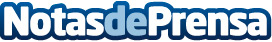 La empresa Alapizarra apuesta por muebles "eco-friendly" para oficinasLa sostenibilidad en la decoración se está convirtiendo en una pieza clave en la continua lucha por mantener un trato respetuoso con la naturaleza. Empresas como Alapizarra apuestan por trasladar al entorno laboral esta importancia con muebles "eco-friendly"Datos de contacto:Alapizarra916845554Nota de prensa publicada en: https://www.notasdeprensa.es/la-empresa-alapizarra-apuesta-por-muebles-eco Categorias: Nacional Interiorismo Ecología Recursos humanos Consumo Oficinas Construcción y Materiales http://www.notasdeprensa.es